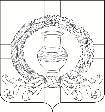 СОВЕТ НАРОДНЫХ ДЕПУТАТОВКАРАЧУНСКОГО СЕЛЬСКОГО ПОСЕЛЕНИЯРАМОНСКОГО МУНИЦИПАЛЬНОГО РАЙОНАВОРОНЕЖСКОЙ ОБЛАСТИР Е Ш Е Н И Еот 11.10.2019 № 186 с. КарачунО внесении изменений в решение Совета народных депутатов Карачунского сельского поселения Рамонского муниципального района Воронежской области от 25.05.2012 № 92 (в редакции решений от 25.12.2012 № 110, от 25.12.2015 № 29, от 27.05.2016 № 47, от 22.12.2017 № 105, от 29.01.2019 № 156, от 26.07.2019 № 177) «Об утверждении Правил благоустройства Карачунского сельского поселения Рамонского муниципального района Воронежской области»В соответствии с Градостроительным Кодексом Российской Федерации, Федеральным законом от 06.10.2003 № 131-ФЗ «Об общих принципах организации местного самоуправления в Российской Федерации», в целях приведения Правил благоустройства Карачунского сельского поселения Рамонского муниципального района Воронежской области в соответствие действующему законодательству, Совет народных депутатов Карачунского сельского поселения Рамонского муниципального района Воронежской области р е ш и л:1. Внести следующие изменения в решение Совета народных депутатов Карачунского сельского поселения Рамонского муниципального района Воронежской области от 25.05.2012 № 92 (в редакции решений от 25.12.2012 № 110, от 25.12.2015 № 29, от 27.05.2016 № 47, от 22.12.2017 № 105, от 29.01.2019 № 156, от 26.07.2019 № 177) «Об утверждении Правил благоустройства Карачунского сельского поселения Рамонского муниципального района Воронежской области» в части, касающейся приложения «Правила благоустройства Карачунского сельского поселения Рамонского муниципального района Воронежской области» (далее – Правила благоустройства): 1.1. Дополнить Правила благоустройства разделом 13 «Формы и механизмы общественного участия в процессе благоустройства» следующего содержания:«13. Формы и механизмы общественного участия в процессе благоустройства13.1. Субъектами общественного участия в процессе благоустройства являются: жители Карачунского сельского поселения, администрация Карачунского сельского поселения, юридические лица и индивидуальные предприниматели, осуществляющие хозяйственную деятельность на территории Карачунского сельского поселения, иные организации и объединения (далее - заинтересованные лица).13.2. Формы общественного участия.13.2.1. Совместное определение целей и задач по развитию территории, инвентаризация проблем и потенциалов среды.13.2.2. Обсуждение и выбор типа оборудования, некапитальных объектов, малых архитектурных форм, включая определение их функционального назначения, соответствующих габаритов, стилевого решения, материалов.13.2.3. Консультации в выборе видов покрытий (с учетом функционального зонирования территории), предполагаемых видов озеленения, освещения и осветительного оборудования.13.2.4. Участие в разработке проекта благоустройства территории Карачунского сельского поселения, обсуждение решений с профильными специалистами.13.2.5. Одобрение проектных решений участниками процесса проектирования и будущими пользователями, включая местных жителей, собственников смежных территорий и других заинтересованных лиц.13.2.6. Самостоятельное благоустройство территории Карачунского сельского поселения в соответствии с настоящими Правилами.13.3. Механизмы общественного участия.13.3.1. Обсуждение проектов происходит в интерактивном формате с использованием широкого набора инструментов для вовлечения и обеспечения участия и современных групповых методов работы.13.3.2. Обсуждение проводится с использованием следующих инструментов: анкетирование, опросы, интервьюирование, организация проектных семинаров, проведение общественных обсуждений или публичных слушаний, школьные проекты (рисунки, сочинения, пожелания, макеты), проведение оценки эксплуатации территории.13.3.3. Для проведения общественных обсуждений или публичных слушаний выбираются общественные и культурные центры (дом культуры, школы), находящиеся в зоне транспортной доступности, расположенные в непосредственной близости к объекту проектирования.13.3.4. Для обеспечения участия заинтересованных лиц информация о проекте благоустройства территории обнародуется и (или) размещается на официальном сайте администрации Карачунского сельского поселения.13.3.5. Итоги проектных семинаров и любых других форматов общественных обсуждений или публичных слушаний обнародуются и (или) размещаются на официальном сайте администрации Карачунского сельского поселения.13.3.6. Общественный контроль является одним из механизмов общественного участия.13.3.7. Общественный контроль в области благоустройства осуществляется любыми заинтересованными физическими и юридическими лицами, в том числе с использованием технических средств для фото-, видеофиксации. Информация о выявленных и зафиксированных в рамках общественного контроля нарушениях в области благоустройства направляется для принятия мер в администрацию Карачунского сельского поселения.13.4. Заинтересованные лица вправе подать в администрацию Карачунского сельского поселения предложения по благоустройству территории Карачунского сельского поселения.».1.2. Раздел 13 Правил благоустройства считать разделом 14.2. Обнародовать настоящее решение в соответствии со статьей 46 Устава Карачунского сельского поселения Рамонского муниципального района Воронежской области.3. Контроль исполнения настоящего решения оставляю за собой.Глава сельского поселенияВ. А. Щербаков